Name:						Date:My Opinion Opinion = I think _______________.			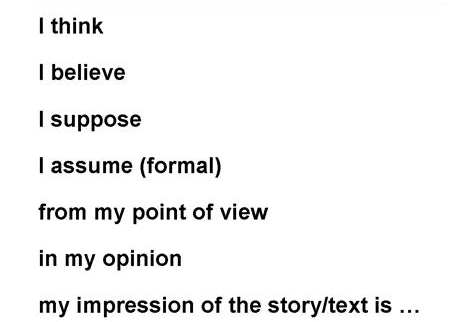 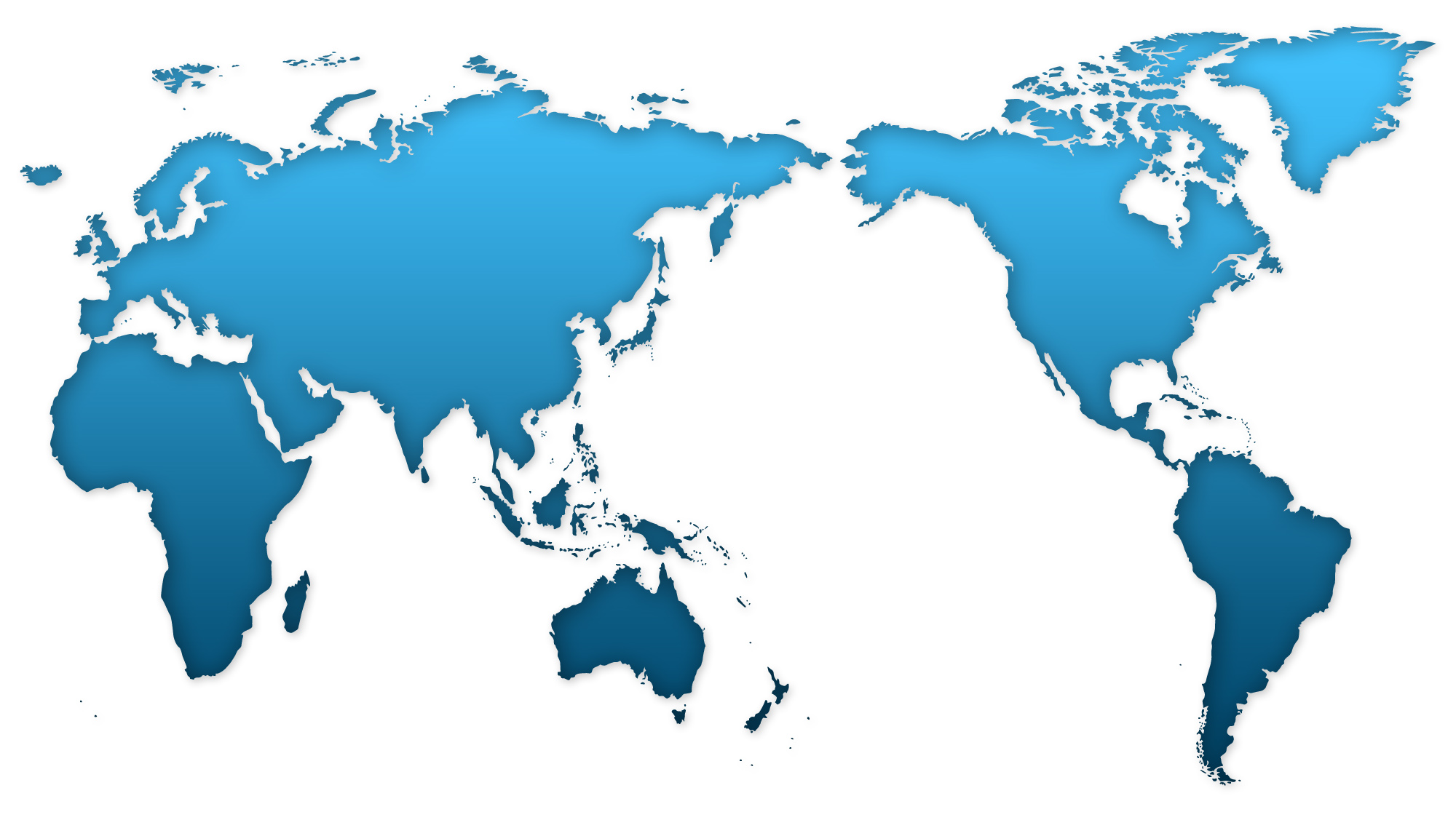 What is the best place to live?What is the best video game?Who is the worst superhero?		Agree 					Disagree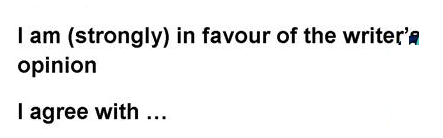 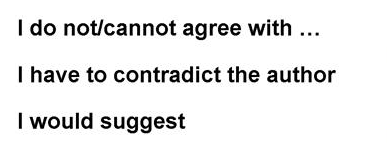 fact opinion 1+1 = 2The earth is round.  Girls are smarter than boys. The pyramids are very old.Dinosaurs lived in large groups.If I drop a ball, it will fall to the floor.Blue whales are the largest animals to ever live. Eating healthy makes you feel happier